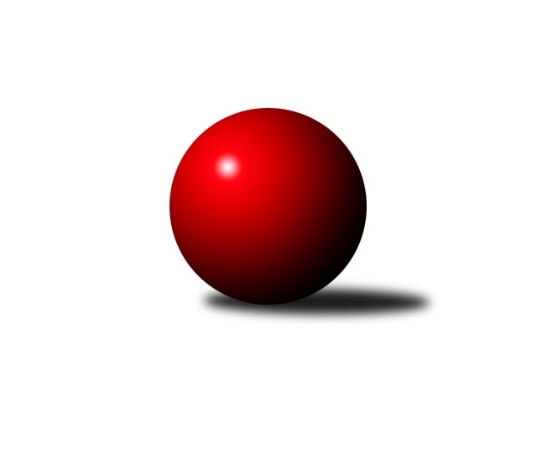 Č.21Ročník 2008/2009	2.3.2009Nejlepšího výkonu v tomto kole: 1693 dosáhlo družstvo: TJ Jiskra Rýmařov ˝C˝Meziokresní přebor-Bruntál, Opava 2008/2009Výsledky 21. kolaSouhrnný přehled výsledků:TJ Olympia Bruntál ˝A˝	- TJ Světlá Hora ˝A˝	6:4	1496:1472		2.3.KK Minerva Opava ˝C˝	- TJ Opava ˝E˝	2:8	1546:1590		2.3.TJ Kovohutě Břidličná ˝D˝	- TJ Horní Benešov ˝D˝	9:1	1554:1456		2.3.TJ  Krnov ˝C˝	- TJ Opava ˝F˝	8:2	1574:1438		2.3.TJ Jiskra Rýmařov ˝C˝	- TJ Kovohutě Břidličná ˝C˝	8:2	1693:1637		2.3.TJ Horní Benešov ˝F˝	- KK Minerva Opava ˝D˝	8:2	1680:1587		2.3.Tabulka družstev:	1.	TJ Kovohutě Břidličná ˝D˝	20	16	0	4	144 : 56 	 	 1563	32	2.	TJ Jiskra Rýmařov ˝C˝	19	15	0	4	126 : 64 	 	 1604	30	3.	TJ Olympia Bruntál ˝A˝	19	13	0	6	110 : 80 	 	 1550	26	4.	TJ Kovohutě Břidličná ˝C˝	19	12	0	7	110 : 80 	 	 1538	24	5.	TJ Horní Benešov ˝D˝	20	12	0	8	115 : 85 	 	 1528	24	6.	KK Minerva Opava ˝C˝	20	10	1	9	107 : 93 	 	 1556	21	7.	TJ Opava ˝E˝	20	10	0	10	104 : 96 	 	 1503	20	8.	KK Minerva Opava ˝D˝	19	8	1	10	95 : 95 	 	 1531	17	9.	TJ  Krnov ˝C˝	19	8	0	11	78 : 112 	 	 1499	16	10.	TJ Světlá Hora ˝A˝	19	7	0	12	79 : 111 	 	 1481	14	11.	TJ Horní Benešov ˝F˝	19	6	0	13	71 : 119 	 	 1453	12	12.	TJ Světlá Hora ˝B˝	19	5	0	14	70 : 120 	 	 1432	10	13.	TJ Opava ˝F˝	20	3	0	17	51 : 149 	 	 1473	6Podrobné výsledky kola:	 TJ Olympia Bruntál ˝A˝	1496	6:4	1472	TJ Světlá Hora ˝A˝	Přemysl Janalík	 	 182 	 181 		363 	 0:2 	 374 	 	179 	 195		František Ocelák	Tomáš Janalík	 	 202 	 181 		383 	 2:0 	 354 	 	180 	 174		Martin Kaduk	Lukáš Janalík	 	 210 	 189 		399 	 2:0 	 386 	 	200 	 186		Zdenek Hudec	Josef Novotný	 	 176 	 175 		351 	 0:2 	 358 	 	189 	 169		Jan Přikrylrozhodčí: Nejlepší výkon utkání: 399 - Lukáš Janalík	 KK Minerva Opava ˝C˝	1546	2:8	1590	TJ Opava ˝E˝	Táňa Kramná	 	 180 	 209 		389 	 0:2 	 405 	 	199 	 206		Jaromír Hendrych	Stanislav Troják	 	 198 	 170 		368 	 0:2 	 401 	 	185 	 216		Pavla Hendrychová	Martin Chalupa	 	 172 	 181 		353 	 0:2 	 379 	 	199 	 180		Pavel Jašek	David Stromský	 	 231 	 205 		436 	 2:0 	 405 	 	202 	 203		Tomáš Valíčekrozhodčí: Nejlepší výkon utkání: 436 - David Stromský	 TJ Kovohutě Břidličná ˝D˝	1554	9:1	1456	TJ Horní Benešov ˝D˝	Jaroslav Doseděl	 	 215 	 212 		427 	 2:0 	 364 	 	192 	 172		Miroslav Petřek st.	Pavel Vládek	 	 189 	 166 		355 	 2:0 	 345 	 	168 	 177		David Láčík	Ota Pidima	 	 187 	 196 		383 	 2:0 	 358 	 	179 	 179		Miloslav  Petrů	František Pončík	 	 191 	 198 		389 	 1:1 	 389 	 	185 	 204		Petr Dankovičrozhodčí: Nejlepší výkon utkání: 427 - Jaroslav Doseděl	 TJ  Krnov ˝C˝	1574	8:2	1438	TJ Opava ˝F˝	Jaromír Čech	 	 200 	 196 		396 	 2:0 	 349 	 	188 	 161		Vilibald Marker	Anna Novosadová	 	 182 	 211 		393 	 2:0 	 348 	 	171 	 177		Jiří Volný	Vladislava Kubáčová	 	 187 	 203 		390 	 0:2 	 391 	 	187 	 204		Karel Michalka	Jaroslav Lakomý	 	 199 	 196 		395 	 2:0 	 350 	 	175 	 175		Jiří Novákrozhodčí: Nejlepší výkon utkání: 396 - Jaromír Čech	 TJ Jiskra Rýmařov ˝C˝	1693	8:2	1637	TJ Kovohutě Břidličná ˝C˝	Michal Ihnát	 	 210 	 215 		425 	 2:0 	 407 	 	215 	 192		Pavel Veselka	Miloslav Slouka	 	 205 	 262 		467 	 2:0 	 418 	 	192 	 226		Anna Dosedělová	Štěpán Charník	 	 175 	 218 		393 	 2:0 	 364 	 	181 	 183		Jaroslav Zelinka	Marek Hampl	 	 203 	 205 		408 	 0:2 	 448 	 	219 	 229		František Habrmanrozhodčí: Nejlepší výkon utkání: 467 - Miloslav Slouka	 TJ Horní Benešov ˝F˝	1680	8:2	1587	KK Minerva Opava ˝D˝	Lucie Fadrná	 	 206 	 204 		410 	 2:0 	 354 	 	163 	 191		Jiří Holáň	Andrea Krpcová	 	 203 	 239 		442 	 2:0 	 422 	 	203 	 219		Hana Heiserová	Zdeněk Žanda	 	 191 	 209 		400 	 0:2 	 415 	 	201 	 214		Jan Strnadel	Michal Blažek	 	 226 	 202 		428 	 2:0 	 396 	 	176 	 220		Marta Andrejčákovározhodčí: Nejlepší výkon utkání: 442 - Andrea KrpcováPořadí jednotlivců:	jméno hráče	družstvo	celkem	plné	dorážka	chyby	poměr kuž.	Maximum	1.	František Habrman 	TJ Kovohutě Břidličná ˝C˝	412.08	285.0	127.1	6.3	6/7	(448)	2.	Miloslav Slouka 	TJ Jiskra Rýmařov ˝C˝	406.73	281.0	125.7	6.0	6/7	(472)	3.	Tomáš Janalík 	TJ Olympia Bruntál ˝A˝	403.09	280.7	122.4	7.1	7/8	(442)	4.	Michal Blažek 	TJ Horní Benešov ˝F˝	403.08	280.1	123.0	6.4	6/6	(457)	5.	Jaroslav Doseděl 	TJ Kovohutě Břidličná ˝D˝	400.36	277.4	123.0	4.8	8/8	(427)	6.	David Stromský 	KK Minerva Opava ˝C˝	399.03	277.3	121.7	5.2	7/8	(456)	7.	Marek Hampl 	TJ Jiskra Rýmařov ˝C˝	398.80	280.1	118.7	7.2	7/7	(459)	8.	Josef Václavík 	TJ Kovohutě Břidličná ˝D˝	398.33	272.9	125.4	5.7	6/8	(455)	9.	Miloslav  Petrů 	TJ Horní Benešov ˝D˝	397.82	275.3	122.5	7.4	7/8	(458)	10.	Martin Chalupa 	KK Minerva Opava ˝C˝	396.84	276.3	120.5	7.3	7/8	(433)	11.	Pavel Vládek 	TJ Kovohutě Břidličná ˝D˝	396.32	268.4	127.9	3.8	6/8	(433)	12.	Michal Ihnát 	TJ Jiskra Rýmařov ˝C˝	396.18	277.9	118.3	7.6	7/7	(440)	13.	Petr Slanina 	KK Minerva Opava ˝C˝	395.94	276.6	119.3	7.2	7/8	(453)	14.	Lukáš Janalík 	TJ Olympia Bruntál ˝A˝	394.39	271.6	122.8	6.6	7/8	(426)	15.	Josef Novotný 	TJ Olympia Bruntál ˝A˝	393.05	273.7	119.3	8.0	7/8	(471)	16.	Pavel Přikryl 	TJ Světlá Hora ˝B˝	392.22	276.0	116.3	7.9	8/8	(441)	17.	Jan Strnadel 	KK Minerva Opava ˝D˝	392.16	276.7	115.5	7.8	7/7	(429)	18.	Štěpán Charník 	TJ Jiskra Rýmařov ˝C˝	391.14	278.6	112.6	9.5	7/7	(459)	19.	František Ocelák 	TJ Světlá Hora ˝A˝	390.63	277.4	113.2	8.0	8/8	(434)	20.	Martin Kaduk 	TJ Světlá Hora ˝A˝	388.44	271.5	116.9	9.1	6/8	(436)	21.	Marta Andrejčáková 	KK Minerva Opava ˝D˝	387.80	277.8	110.0	7.4	7/7	(422)	22.	Petr Dankovič 	TJ Horní Benešov ˝D˝	386.19	271.7	114.5	7.9	7/8	(450)	23.	Jaromír Čech 	TJ  Krnov ˝C˝	383.97	274.6	109.4	8.8	7/7	(407)	24.	Jaroslav Lakomý 	TJ  Krnov ˝C˝	383.29	270.9	112.3	8.8	7/7	(419)	25.	Tomáš Valíček 	TJ Opava ˝E˝	382.11	269.6	112.6	8.5	8/8	(430)	26.	Ota Pidima 	TJ Kovohutě Břidličná ˝D˝	381.69	277.3	104.4	11.2	8/8	(419)	27.	Lubomír Bičík 	KK Minerva Opava ˝C˝	381.33	274.3	107.0	10.3	7/8	(463)	28.	Jaroslav Zelinka 	TJ Kovohutě Břidličná ˝C˝	381.19	271.9	109.3	10.6	6/7	(420)	29.	Anna Dosedělová 	TJ Kovohutě Břidličná ˝C˝	379.30	273.1	106.2	9.6	7/7	(418)	30.	Zdeňka Habartová 	TJ Horní Benešov ˝D˝	377.56	269.5	108.0	8.5	7/8	(440)	31.	Hana Heiserová 	KK Minerva Opava ˝D˝	377.53	271.1	106.4	9.9	7/7	(422)	32.	David Láčík 	TJ Horní Benešov ˝D˝	377.28	266.9	110.4	8.3	8/8	(448)	33.	Lubomír Khýr 	TJ Kovohutě Břidličná ˝C˝	376.98	262.6	114.4	9.6	5/7	(418)	34.	Vilibald Marker 	TJ Opava ˝F˝	376.02	268.8	107.2	10.0	8/8	(436)	35.	Pavel Veselka 	TJ Kovohutě Břidličná ˝C˝	374.62	264.1	110.5	8.2	7/7	(407)	36.	Pavla Hendrychová 	TJ Opava ˝E˝	372.45	264.0	108.4	10.8	8/8	(420)	37.	Jiří Volný 	TJ Opava ˝F˝	372.19	261.4	110.8	9.2	8/8	(401)	38.	Zdeněk Žanda 	TJ Horní Benešov ˝F˝	371.47	259.7	111.8	9.6	6/6	(433)	39.	Vladislava Kubáčová 	TJ  Krnov ˝C˝	369.10	267.7	101.4	12.3	6/7	(404)	40.	Vladislav Kobelár 	TJ Opava ˝F˝	368.87	266.6	102.3	10.5	6/8	(406)	41.	Karel Michalka 	TJ Opava ˝F˝	368.75	265.1	103.6	10.2	8/8	(410)	42.	Olga Kiziridisová 	TJ Olympia Bruntál ˝A˝	368.43	258.4	110.1	7.9	7/8	(425)	43.	Miroslav Petřek  st.	TJ Horní Benešov ˝D˝	368.03	263.8	104.3	9.9	6/8	(423)	44.	Lucie Fadrná 	TJ Horní Benešov ˝F˝	367.93	263.7	104.2	11.4	5/6	(410)	45.	Jiří Holáň 	KK Minerva Opava ˝D˝	366.81	263.6	103.3	10.3	6/7	(406)	46.	Anna Novosadová 	TJ  Krnov ˝C˝	366.50	259.3	107.3	9.1	6/7	(397)	47.	Miroslava Hendrychová 	TJ Opava ˝E˝	366.42	264.0	102.4	10.5	6/8	(389)	48.	Pavel Dvořák 	TJ Světlá Hora ˝A˝	365.37	265.5	99.9	12.3	7/8	(388)	49.	Michaela Kuková 	TJ Horní Benešov ˝F˝	348.47	253.3	95.1	12.8	5/6	(410)	50.	Vladimír Hromádko 	TJ Světlá Hora ˝A˝	344.43	254.6	89.9	15.0	7/8	(419)	51.	Kristýna Krpcová 	TJ Horní Benešov ˝F˝	343.92	252.1	91.8	11.7	5/6	(408)	52.	Andrea Krpcová 	TJ Horní Benešov ˝F˝	305.42	229.4	76.0	19.5	4/6	(442)		Ladislav Janáč 	TJ Jiskra Rýmařov ˝C˝	436.00	294.7	141.3	3.2	3/7	(483)		Petr Bracek 	TJ Opava ˝E˝	416.50	294.0	122.5	3.5	1/8	(427)		Jindřich Dankovič 	TJ Horní Benešov ˝D˝	415.00	292.0	123.0	6.0	1/8	(415)		Pavel Vládek 	TJ Kovohutě Břidličná ˝D˝	407.00	282.0	125.0	9.0	1/8	(407)		Jaromír Hendrych 	TJ Opava ˝E˝	398.76	278.1	120.7	5.9	5/8	(435)		Táňa Kramná 	KK Minerva Opava ˝C˝	396.67	281.7	115.0	7.7	1/8	(401)		Hana Luzarová 	KK Minerva Opava ˝D˝	394.44	275.3	119.1	7.2	3/7	(415)		Petr Domčík 	TJ Světlá Hora ˝B˝	390.28	283.6	106.7	9.4	5/8	(430)		Stanislav Brokl 	KK Minerva Opava ˝D˝	389.00	264.0	125.0	5.0	1/7	(389)		Zdenek Hudec 	TJ Světlá Hora ˝A˝	388.85	269.3	119.6	7.7	5/8	(445)		Josef Provaz 	TJ Světlá Hora ˝B˝	386.00	275.6	110.4	8.3	4/8	(405)		František Pončík 	TJ Kovohutě Břidličná ˝D˝	379.66	259.9	119.8	4.7	4/8	(403)		Pavel Konečný 	KK Minerva Opava ˝D˝	379.33	275.2	104.2	6.5	2/7	(428)		Beáta Jašková 	TJ Opava ˝E˝	378.00	278.0	100.0	11.3	2/8	(396)		Jiří Chylík 	TJ  Krnov ˝C˝	377.50	266.0	111.5	9.0	4/7	(400)		Miroslav Langer 	TJ Světlá Hora ˝B˝	374.89	262.0	112.9	9.5	5/8	(429)		Martin Chalupa ml. 	KK Minerva Opava ˝C˝	374.50	265.0	109.5	10.0	2/8	(375)		Petr Vaněk 	TJ  Krnov ˝C˝	374.00	241.0	133.0	6.0	1/7	(374)		Martin Čipel 	TJ Kovohutě Břidličná ˝D˝	373.75	268.6	105.1	9.1	4/8	(385)		Pavel Jašek 	TJ Opava ˝E˝	373.33	270.1	103.2	11.2	5/8	(401)		Přemysl Janalík 	TJ Olympia Bruntál ˝A˝	372.00	263.3	108.7	14.0	3/8	(389)		Lukáš Kysela 	TJ Opava ˝F˝	371.00	265.0	106.0	15.0	1/8	(371)		Zdeňka Kubáčová 	TJ Olympia Bruntál ˝A˝	365.25	260.3	105.0	9.8	2/8	(403)		Rostislav Jiřičný 	TJ Olympia Bruntál ˝A˝	364.20	256.2	108.0	9.8	4/8	(388)		Stanislav Troják 	KK Minerva Opava ˝C˝	362.31	264.6	97.8	11.8	4/8	(398)		Richard Janalík 	TJ Olympia Bruntál ˝A˝	353.14	254.4	98.7	11.3	2/8	(374)		Karel Vagner 	KK Minerva Opava ˝C˝	352.00	259.0	93.0	10.0	1/8	(352)		Rostislav Lužný 	TJ Světlá Hora ˝B˝	349.69	258.8	90.9	10.5	4/8	(366)		Jitka Kovalová 	TJ  Krnov ˝C˝	348.40	255.9	92.5	12.6	3/7	(385)		Ondra Bednář 	TJ Opava ˝F˝	334.83	249.7	85.2	15.4	3/8	(423)		Patricie Šrámková 	TJ Horní Benešov ˝F˝	329.00	239.5	89.5	10.0	2/6	(340)		Jiří Novák 	TJ Opava ˝F˝	321.83	241.3	80.5	17.0	3/8	(350)		Jan Přikryl 	TJ Světlá Hora ˝A˝	314.60	235.0	79.6	18.3	5/8	(408)		Jaromír Návrat 	TJ Světlá Hora ˝B˝	307.00	229.8	77.2	17.1	3/8	(338)		Josef Matušek 	TJ Světlá Hora ˝B˝	304.25	221.9	82.3	17.1	4/8	(358)		Vlastimil Hendrych 	TJ Opava ˝E˝	300.00	231.0	69.0	23.0	1/8	(300)		Pavel Švéda 	TJ Světlá Hora ˝B˝	287.10	216.6	70.5	22.2	5/8	(389)Sportovně technické informace:Starty náhradníků:registrační číslo	jméno a příjmení 	datum startu 	družstvo	číslo startu
Hráči dopsaní na soupisku:registrační číslo	jméno a příjmení 	datum startu 	družstvo	Program dalšího kola:22. kolo9.3.2009	po	16:30	TJ Opava ˝E˝ - TJ Horní Benešov ˝F˝	9.3.2009	po	17:00	KK Minerva Opava ˝D˝ - TJ Jiskra Rýmařov ˝C˝	9.3.2009	po	17:00	TJ Kovohutě Břidličná ˝C˝ - TJ Olympia Bruntál ˝A˝	9.3.2009	po	17:00	TJ Světlá Hora ˝A˝ - TJ  Krnov ˝C˝	9.3.2009	po	17:00	TJ Horní Benešov ˝D˝ - KK Minerva Opava ˝C˝	9.3.2009	po	18:30	TJ Opava ˝F˝ - TJ Světlá Hora ˝B˝	Nejlepší šestka kola - absolutněNejlepší šestka kola - absolutněNejlepší šestka kola - absolutněNejlepší šestka kola - absolutněNejlepší šestka kola - dle průměru kuželenNejlepší šestka kola - dle průměru kuželenNejlepší šestka kola - dle průměru kuželenNejlepší šestka kola - dle průměru kuželenNejlepší šestka kola - dle průměru kuželenPočetJménoNázev týmuVýkonPočetJménoNázev týmuPrůměr (%)Výkon9xMiloslav SloukaRýmařov C4675xJaroslav DosedělBřidličná D114.344272xFrantišek HabrmanBřidličná C4488xMiloslav SloukaRýmařov C112.114671xAndrea KrpcováHor.Beneš.F4421xAndrea KrpcováHor.Beneš.F111.574424xDavid StromskýMinerva C4365xDavid StromskýMinerva C110.814369xMichal BlažekHor.Beneš.F4283xLukáš JanalíkBruntál A109.373994xJaroslav DosedělBřidličná D4277xMichal BlažekHor.Beneš.F108.04428